www.edui.at.material / wochenplanwww.ds-gs.com                           Zurück in Europa                                                             Teil 3Freiarbeit  von __________________________________Wir mussten vor Schwäche kriechen  – Die Arbeitswoche hatte 60 Stunden. Das galt auch für Kinder ab 14 – Das war die Sprache, die dieser Mensch verstand – Wir wurden im Jänner in einen ungeheizten Zug verladen – In der rechten Schublade meines Tisches liegt ein Brot für dich – Es war bei Todesstrafe verboten, in die Nähe der Züge zu kommen – Wir waren völlig abgestumpft – Die Wandläuse verbreiteten einen ekelhaften Gestank – jedes Mal kam ich zurück und hielt mich selbst für einen FeiglingMeine Aufgaben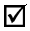 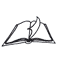  Zu AB1: Was ist ein Quarantänelager ( verwende dein Wörterbuch) und wie viele Jahre lebten die Menschen in Lagern bzw. verloren sie ihre Freiheit?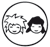 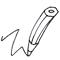  Zu allen anderen AB: Hannelore durchlief in diesen Jahren viele Kzs und Arbeitslager. Ordne die Aussagen dem jeweils richtigen Lager zu.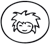 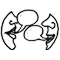  Vergleiche deine Ergebnisse mit einem Partner und markiere die Lager anschließend auf der Karte (einkreisen).LagerAussagenWesterborkTheresienstadtIm Ghetto TheresienstadtAuschwitzArbeitslager FreiburgMauthausen